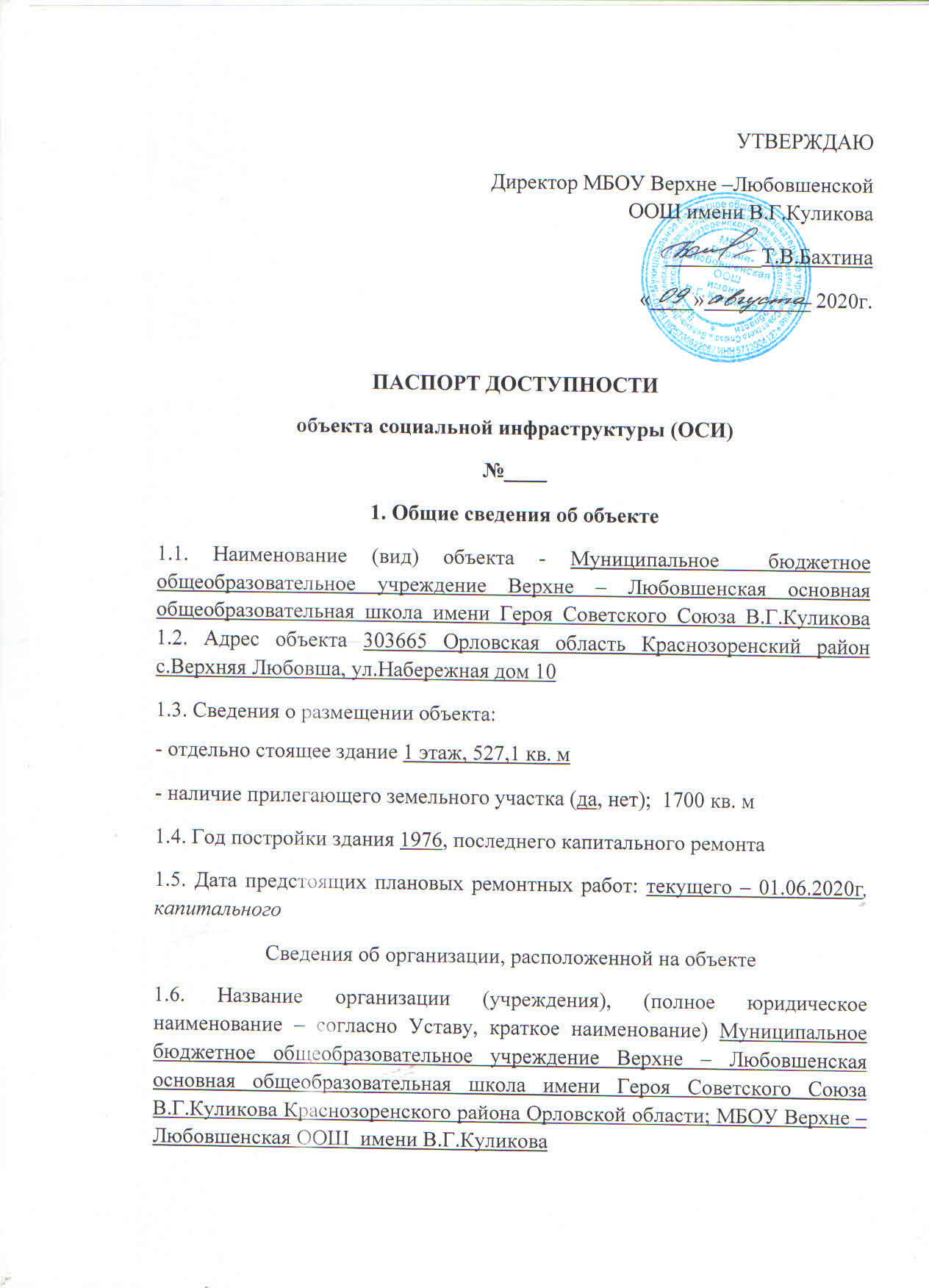 1.7. Юридический адрес организации (учреждения) 303665 Орловская область Краснозоренский район с.Верхняя Любовша, ул.Набережная дом 101.8. Основание для пользования объектом (оперативное управление, аренда, собственность) - оперативное управление1.9. Форма собственности (государственная, негосударственная) государственная1.10. Территориальная принадлежность (федеральная, региональная, муниципальная) - муниципальная1.11. Вышестоящая организация Отдел образования администрации Краснозоренского района1.12. Адрес вышестоящей организации, другие координаты 303650,  Орловская область, Краснозоренский район, пос.Красная Заря, ул Ленина, д.1, 8 (486-63) 2-13-592. Характеристика деятельности организации на объекте 2.1. Сфера деятельности - образование2.2. Виды оказываемых услуг - Начальное общее образование, основное общее образование, дополнительное  образование2.3. Форма оказания услуг: (на объекте, с длительным пребыванием, в т.ч. проживанием, на дому, дистанционно) - на объекте.2.4. Категории обслуживаемого населения по возрасту: (дети, взрослые трудоспособного возраста, пожилые; все возрастные категории): дети, в возрасте 6,6  лет и до 18.2.5 Категории обслуживаемых инвалидов: инвалиды, передвигающиеся на коляске, инвалиды с нарушениями опорно-двигательного аппарата; нарушениями зрения, нарушениями слуха, нарушениями умственного развития – все категории2.6. Плановая мощность: посещаемость (количество обслуживаемых в день) -24, вместимость, пропускная способность  552.7. Участие в исполнении ИПР инвалида, ребенка-инвалида (да, нет) нет3. Состояние доступности объекта3.1. Путь следования к объекту пассажирским транспортом (описать маршрут движения с использованием пассажирского транспорта) наличие адаптированного пассажирского транспорта к объекту -  нет3.2. Путь к объекту от ближайшей остановки пассажирского транспорта:3.2.1 расстояние до объекта от остановки транспорта ближайшая остановка (ул.Набережная), 100м3.2.2 время движения (пешком)  3 мин.3.2.3 наличие  выделенного от проезжей части пешеходного пути (да, нет) - да,3.2.4 Перекрестки: нерегулируемые; регулируемые, со звуковой сигнализацией, таймером; нет - нет3.2.5 Информация на пути следования к объекту: акустическая, тактильная, визуальная; нет - нет3.2.6 Перепады высоты на пути: есть, нет (описать) - нетИх обустройство для инвалидов на коляске да, нет  - нет3.3. Организация доступности объекта для инвалидов – форма обслуживания** - указывается один из вариантов: «А», «Б», «ДУ», «ВНД»3.4. Состояние доступности основных структурно-функциональных зон** Указывается: ДП-В - доступно полностью всем;  ДП-И (К, О, С, Г, У) – доступно полностью избирательно (указать категории инвалидов); ДЧ-В - доступно частично всем; ДЧ-И (К, О, С, Г, У) – доступно частично избирательно (указать категории инвалидов); ДУ - доступно условно, ВНД – временно недоступно3.5. Итоговое заключение о состоянии доступности ОСИ: «ДУ» – доступно условно4. Управленческое решение4.1. Рекомендации по адаптации основных структурных элементов объекта*- указывается один из вариантов (видов работ): не нуждается; ремонт (текущий, капитальный); индивидуальное решение с ТСР; технические решения невозможны – организация альтернативной формы обслуживания4.2. Период проведения работ Текущий ремонт при наличии финансовых средств,в рамках исполнения  -    нет программы и документа			(указывается наименование документа: программы, плана)4.3 Ожидаемый результат (по состоянию доступности) после выполнения работ по адаптации  доступность объекта для получения услуг для всех категорий инвалидов Оценка результата исполнения программы, плана (по состоянию доступности) доступность объекта для получения услуг для всех категорий инвалидов 4.4. Для принятия решения требуется, не требуется (нужное подчеркнуть):Согласование с  вышестоящей организациейИмеется заключение уполномоченной организации о состоянии доступности объекта (наименование документа и выдавшей его организации, дата), прилагается - не имеет 4.5. Информация размещена (обновлена) на Карте доступности субъекта Российской Федерации дата на сайте МБОУ Верхне – Любовшенской ООШ имени В.Г.Куликова(наименование сайта, портала)5. Особые отметкиПаспорт сформирован на основании:1. Анкеты (информации об объекте) от «09» августа  2020 г.,2. Акта обследования объекта: №2 от «09» августа 2020г.3. Решения Комиссии ___________________________________________________________________________________________________________________________________________________________________________________ от «____» ____________ 2020 г.№п/пКатегория инвалидов(вид нарушения)Вариант организации доступности объекта(формы обслуживания)*1.Все категории инвалидов и МГН«ДУ»в том числе инвалиды:2передвигающиеся на креслах-колясках«ВНД»3с нарушениями опорно-двигательного аппарата«ДУ»4с нарушениями зрения«ДУ»5с нарушениями слуха«ДУ»6с нарушениями умственного развития«ДУ»№п \пОсновные структурно-функциональные зоныСостояние доступности, в том числе для основных категорий инвалидов**1Территория, прилегающая к зданию (участок)«ДУ»2Вход (входы) в здание«ДУ»3Путь (пути) движения внутри здания (в т.ч. пути эвакуации)«ДУ»4Зона целевого назначения здания (целевого посещения объекта)«ДУ»5Санитарно-гигиенические помещения«ДУ»6Система информации и связи (на всех зонах)«ДУ»7Пути движения к объекту (от остановки транспорта)«ДУ»№№п /пОсновные структурно-функциональные зоны объектаРекомендации по адаптации объекта (вид работы)*1Территория, прилегающая к зданию (участок)1.Установка информационных средств об объекте 2. Оборудование территории перед объектом тактильной плиткой3. Оборудование автостоянки на расстоянии (разметка, установка знака)4. Устранение дефектов асфальтового покрытияТекущий ремонт при наличии финансовых средств2Вход (входы) в здание1. Установка  пандуса, 2. Установка перил, 3. Контрастная маркировка ступеней4. Установка кнопки вызова5. Устранение порогов6.Установка информационных средств на объекте Текущий ремонт при наличии финансовых средств3Путь (пути) движения внутри здания (в т.ч. пути эвакуации)1.  Установка информационных средств на объекте 2. Установка направляющей тактильной плитки (на полу)Текущий ремонт при наличии финансовых средств4Зона целевого назначения здания (целевого посещения объекта)Расширение дверных проемов дверей в кабинетТекущий ремонт при наличии финансовых средств5Санитарно-гигиенические помещенияТекущий  ремонт  при наличии финансовых средств6Система информации на объекте (на всех зонах)установка информационных средств на объекте (тактильных, визуальных, акустических): таблички с названием объекта, категорией инвалидов, установка указателей направления движения входа и выхода, пиктограмм, речевых информаторов и маяков, экранов, текстовых табло для дублирования звуковой информации, аудиовизуальных информационно-справочных систем, тактильных схем и др.Текущий ремонт при наличии финансовых средств7Пути движения  к объекту (от остановки транспорта)1. Ремонт тротуаров,Асфальтирование дороги.2. Установка звуковых, визуальных и тактильных ориентиров.Текущий ремонт при наличии финансовых средств8Все зоны и участки- установка системы информации- расширение дверных проемов- установка пандуса, поручней, перил- установка тактильной плитки- установка кнопки вызова- устранение дефектов асфальтового покрытия- контрастная маркировка ступеней- устранение порогов- оборудование автостоянкиТекущий ремонт при наличии финансовых средств